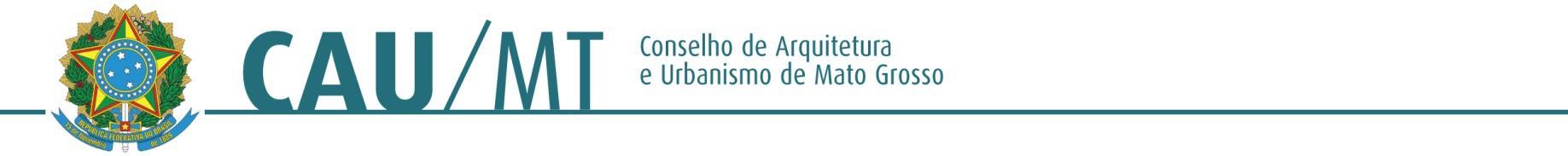 Comissão de Planejamento, Administração e Finanças do CAU/MT - 2016PROTOCOLO: 345809/2016INTERESSADO: Karine Rotta Bonifácio (Profissional)ASSUNTO: Solicitação de exclusão de multas de anuidades de 2015 e 2016DELIBERAÇÃO Nº 23/2016 – CAF-CAU/MTA Comissão de Planejamento, Administração e Finanças do CAU/MT– (CAF-CAU/MT), reunido ordinariamente em Cuiabá-MT, na sede do CAU/MT, no dia 13 de abril de 2016, no uso das competências que lhe conferem o Art. 42 do Regimento Interno do CAU/MT, dispõe: A Comissão de Planejamento, Administração e Finanças manifesta-se sobre assuntos de sua competência mediante ato administrativo da espécie deliberação da Comissão de Planejamento, Administração e Finanças.Considerando: a solicitação da profissional Karine Rotta Bonifácio para exclusão de multas de anuidades devido a problemas encontrados no Sistema SICCAU e o parecer do Relator Conselheiro Altair Medeiros.Deliberou:1 – Aprovar o pagamento das anuidades de 2015 e 2016 com seus valores originais, sem multa, juros e correções.2 – O pagamento dos valores devidos só poderá ser pago em parcela única e à vista, conforme orientação do CAU/BR.Cuiabá - MT, 13 de abril de 2016.ALTAIR MEDERIOS              __________________________________________Coordenador da CAF – CAU/MTJOSÉ DA COSTA MARQUES    _______________________________________Conselheiro TitularCARLOS ALBERTO OSEKO JUNIOR  ________________________________Conselheiro TitularELIANE DE CAMPOS GOMES  _______________________________________Conselheira Titular